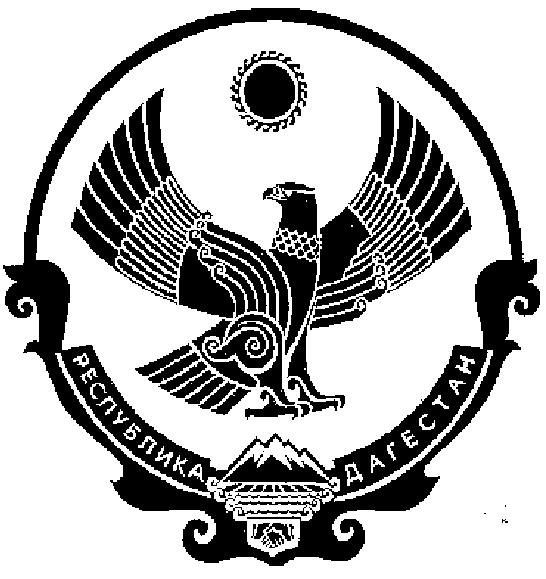 СОБРАНИЕ ДЕПУТАТОВ МУНИЦИПАЛЬНОГО ОБРАЗОВАНИЯ СЕЛЬСКОГО ПОСЕЛЕНИЯ «СЕЛО НИЖНИЙ ЧИРЮРТ» КИЗИЛЮРТОВСКОГО РАЙОНА РД       23.06.2020г.                                                                                                                                  № 10Об утверждении Порядка представления,  рассмотрения и утверждения годового отчета об исполнении бюджета муниципального образования сельского поселения «село Нижний Чирюрт»В соответствии со статьей 264,5 Бюджетного кодекса Российской Федерации, решением Собрания депутатов МО СП «село Нижний Чирюрт»  от 30.12.2019г. № 15 «Об утверждении положения о бюджетном процессе в МО СП «село Нижний Чирюрт» Кизилюртовского района РД, Собрание  депутатов муниципального образования   сельского поселения «село Нижний Чирюрт» решил:1.Утвердить Порядок представления, рассмотрения и утверждения годового
отчета об исполнении бюджета администрации  муниципального образования   сельского поселения «село Нижний Чирюрт» (приложение 1)2.  Настоящее решение разместить на официальном сайте администрации муниципального образования   сельского поселения «село Нижний Чирюрт».Председатель Собрания депутатовМО СП «село Нижний Чирюрт»           подпись/печать                                 З.Г.НугаеваПриложение  1 к Решению Совета депутатов МО СП «село Нижний Чирюрт»от 23.06.   .№10ПОРЯДОКпредставления, рассмотрения и утверждения годового отчета об исполнении бюджета муниципального образования  сельского поселения «село Нижний Чирюрт»1.   Общие положенияНастоящий Порядок разработан в соответствии с Бюджетным Кодексом Российской Федерации.Бюджетный учет представляет собой упорядоченную систему сбора, регистрации и обобщения информации в денежном выражении о состоянии финансовых и нефинансовых активов и обязательств муниципального образования, а также об операциях, изменяющих указанные активы и обязательства.Бюджетный учет осуществляется в соответствии с планом счетов, включающим в себя бюджетную классификацию Российской Федерации.1.3.Бюджетная отчетность включает в себя:отчет об исполнении бюджета;баланс исполнения бюджета;отчет о финансовых результатах деятельности;отчет о движении денежных средств;пояснительную записку.            1.4. Отчет об исполнении бюджета содержит данные об исполнении бюджета по доходам, расходам и источникам финансирования дефицита бюджета в соответствии с бюджетной классификацией Российской Федерации. Баланс исполнения бюджета содержит данные о нефинансовых и финансовых активах, обязательствах Российской Федерации, субъектов Российской Федерации и муниципальных образований на первый и последний день отчетного периода по счетам плана счетов бюджетного учета.Отчет о финансовых результатах деятельности содержит данные о финансовом результате деятельности в отчетном периоде и составляется по кодам классификации операций сектора государственного управления.Отчет о движении денежных средств отражает операции со средствами бюджета по кодам классификации операций сектора государственного управления.Пояснительная записка содержит информацию об исполнении бюджета, дополняющую информацию, представленную в отчетности об исполнении бюджета, в соответствии с требованиями к раскрытию информации, установленными нормативными правовыми актами Министерства финансов Российской Федерации. 2.   Составление бюджетной отчетности2.1.	Главные распорядители бюджетных средств, главные администраторы
доходов бюджета, главные администраторы источников финансирования дефицита
бюджета (далее - главные администраторы бюджетных средств) составляют сводную
бюджетную отчетность на основании представленной им бюджетной отчетности
подведомственными получателями (распорядителями) бюджетных средств,
администраторами доходов бюджета, администраторами источников финансирования
дефицита бюджета.Главные администраторы средств бюджета МО СП «село Нижний Чирюрт» представляют сводную бюджетную отчетность в администрацию МО СП «село Нижний Чирюрт» (далее - Администрация) в сроки и объеме, устанавливаемые Администрацией.        2.2  .Годовой отчет об исполнении бюджета МО СП «село Нижний Чирюрт» представляется в Собрания  депутатов МО СП «село Нижний Чирюрт» не позднее 1 мая текущего года.Годовой отчет об исполнении бюджета МО СП «село Нижний Чирюрт» подлежит утверждению решением Собрания  депутатов МО СП «село Нижний Чирюрт»3.   Внешняя проверка годового отчета об исполнении бюджетаГодовой отчет об исполнении бюджета до его рассмотрения на заседании Собрании  депутатов МО СП «село Нижний Чирюрт» подлежит внешней проверке, которая включает внешнюю проверку бюджетной отчетности главных администраторов бюджетных средств и подготовку заключения на годовой отчет об исполнении бюджета.Внешняя проверка годового отчета об исполнении бюджета МО СП «село Нижний Чирюрт» осуществляется муниципальным Контрольным органом МР «Кизилюртовский район» по обращению представительного органа поселения.Администрация представляет отчет об исполнении бюджета МО СП «село Нижний Чирюрт» для подготовки заключения на него не позднее 1 апреля следующего за отчетным года. Подготовка заключения на годовой отчет об исполнении бюджета МО СП «село Нижний Чирюрт» проводится в срок, не превышающий один месяц.Заключение на годовой отчет об исполнении бюджета направляется депутатам Собрания  депутатов МО СП «село Нижний Чирюрт» и в Администрацию.4.   Представление годового отчета об исполнении бюджета в Собрание депутатов МО СП «село Нижний Чирюрт» Кизилюртовского районаГодовой отчет об исполнении бюджета представляется в Собрание депутатов МО СП «село Нижний Чирюрт» Кизилюртовского района не позднее 1 мая текущего года.Одновременно с годовым отчетом об исполнении бюджета муниципального образования  сельского поселения «село Нижний Чирюрт» Кизилюртовского района Администрацией представляются:проект решения об исполнении бюджета муниципального образования  сельского поселения «село Нижний Чирюрт» Кизилюртовского района за отчетный финансовый год;пояснительная записка;доходы бюджета по кодам классификации доходов бюджета;расходы бюджета по разделам и подразделам классификации расходов бюджета;расходы бюджета по ведомственной структуре расходов бюджета;источники финансирования дефицита бюджета по кодам классификации источников финансирования дефицита бюджета;иная отчетность, предусмотренная бюджетным законодательством.5.   Рассмотрение и утверждение годового отчета об исполнении бюджета Собранием депутатов  МО СП «село Нижний Чирюрт» Кизилюртовского района5.1.	При рассмотрении отчета об исполнении бюджета  муниципального образования  сельского поселения «село Нижний Чирюрт" Кизилюртовского района Собрание депутатов
заслушивает:доклад Главы сельского поселения об исполнении бюджета МО СП «село Нижний Чирюрт» Кизилюртовского района.               5.1.2. заключение на годовой отчет об исполнении бюджета МО СП «село Нижний Чирюрт» Кизилюртовского района.По результатам рассмотрения годового отчета об исполнении бюджета МО СП «село Нижний Чирюрт» Кизилюртовского района. Собрание депутатов МО СП «село Нижний Чирюрт» принимает либо отклоняет отчет об исполнении бюджета  МО СП «село Нижний Чирюрт»В случае отклонения решения об исполнении бюджета он возвращается для устранения фактов недостоверного или неполного отражения данных и повторного представления в срок, не превышающий один месяц.5.4 Отчет об исполнении бюджета МО СП «село Нижний Чирюрт» в порядке выносится на публичные слушания в соответствии с Уставом МО.6.   Решение об исполнении бюджетаРешением об исполнении бюджета утверждается отчет об исполнении бюджета за отчетный финансовый год с указанием общего объема доходов, расходов и дефицита (профицита) бюджета.6.2. Решением об исполнении бюджета также утверждаются иные показатели, установленные Собранием  депутатов муниципального образования сельского поселения «село Нижний Чирюрт» Кизилюртовского района для принятия решения об исполнении бюджета.368121, Российская Федерация Республика Дагестан  Кизилюртовский  район село Нижний ЧирюртРЕШЕНИЕ